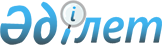 Шет ауданының Красная поляна ауылындағы көшелерді қайта атау туралыҚарағанды облысы Шет ауданы Красная поляна ауылдық округінің әкімінің 2018 жылғы 20 қыркүйектегі № 1 шешімі. Қарағанды облысының Әділет департаментінде 2018 жылғы 9 қазанда № 4966 болып тіркелді
      Қазақстан Республикасының 1993 жылғы 08 желтоқсандағы "Қазақстан Республикасының әкімшілік- аумақтық құрылысы туралы" Заңының 14 бабы 4) тармақшасына, Қазақстан Республикасының 2001 жылғы 23 қаңтардағы "Қазақстан Республикасындағы жергілікті мемлекеттік басқару және өзін-өзі басқару туралы" Заңының негізінде Красная поляна ауылдық округінің әкімі ШЕШІМ ЕТТІ: 
      1. Шет ауданының Красная поляна ауылының келесі көшелері қайта аталсын:
      1) Гаражная көшесінің атауы – Бірлік көшесі болып;
      2) Звездная көшесінің атауы - Сарыарқа көшесі болып;
      3) Набережная көшесінің атауы - Нұра көшесі болып;
      4) Ленина көшесінің атауы - Байқоңыр көшесі болып.
      2. Осы шешімнің орындалуын бақылауды өзіме қалдырамын.
      3. Осы шешім алғаш ресми жарияланған күнінен кейін күнтізбелік он күн өткен соң қолданысқа енгізіледі.
					© 2012. Қазақстан Республикасы Әділет министрлігінің «Қазақстан Республикасының Заңнама және құқықтық ақпарат институты» ШЖҚ РМК
				
      Ауылдық округ әкімі 

С.Макажанов
